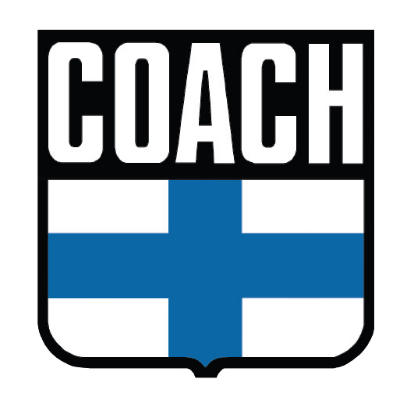 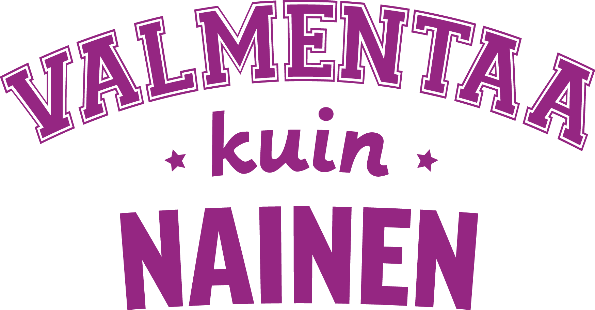 Seuran koulutussuunnitelmaVuosi 20xxSuunnittelut koulutukset vuositasollaKevätkausiSeurajohtoValmentajatOhjaajatSyyskausiSeurajohtoValmentajatOhjaajat